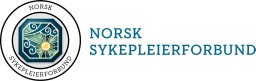 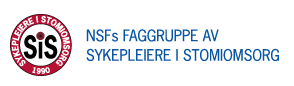 Søknad om fagutviklingsstipendNavn og fødselsdato:Adresse:Mail:Arbeidssted:Stilling:Medlemsnr i NSF:Hva det søkes støtte til med begrunnelse:Kostnadsoverslag:Mottas støtte fra andre enn NSF/SiS(Eventuelt med hvor stor andel):  Har du søkt støtte fra egen arbeidsgiver og hvor mye er eventuelt innvilget: Er du tildelt støtte fra NSF/SiS tidligere (Hvis ja oppgi når):Hvilket kontonummer skal eventuell støtte utbetales til:Stipend skal brukes til tiltak for faglig utvikling. Stipendet må brukes innen et år etter tildeling. Stipendiaten plikter å avgi rapport til styret innen 3 mnd etter at stipendet er brukt.Søknaden sendes på mail til: harrietirenolsen@gmail.comSted:	Dato:Underskrift: